6 aprile ESERCIZI  ( come sempre puoi lavorare in questo file e poi inviare a soniabaratella1971@libero.it ) N.1 Leggi e ascolta : 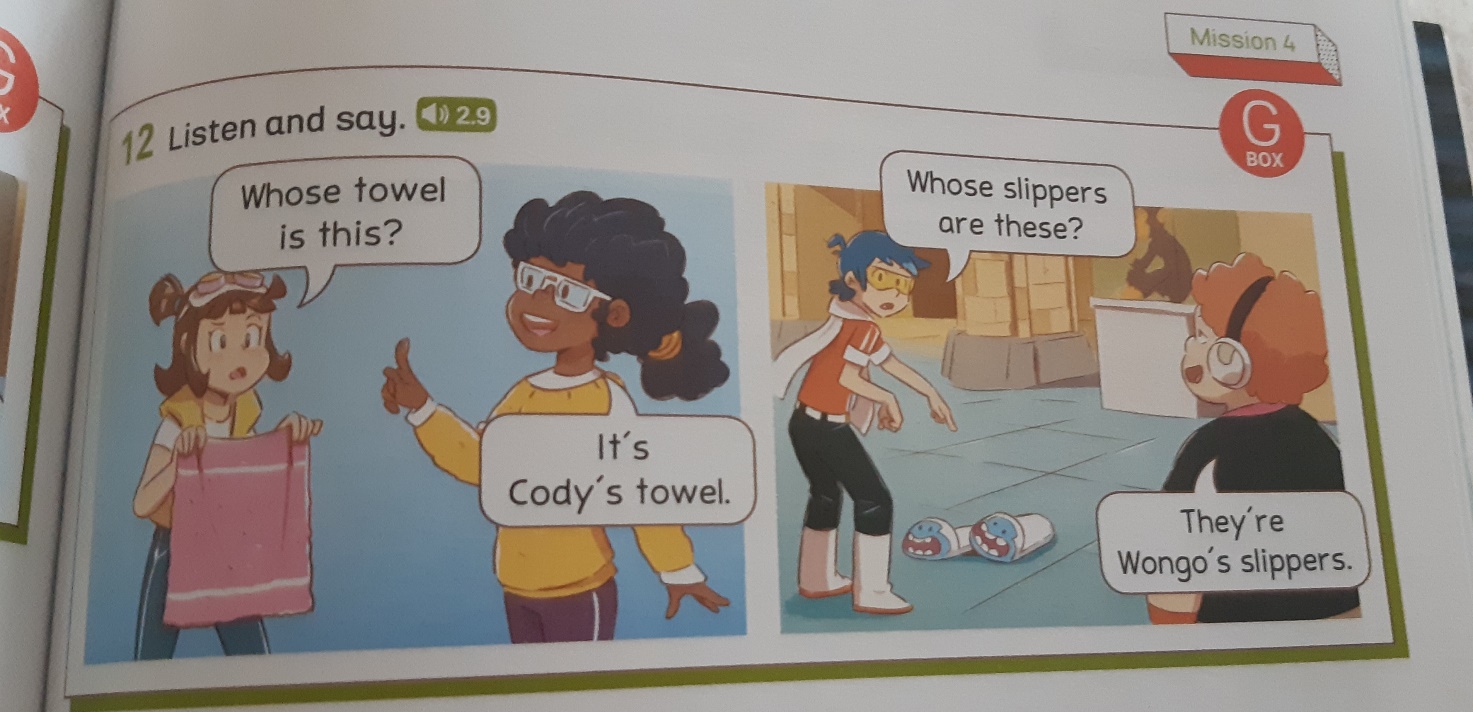 N.2 COMPLETA IL DIALOGO ..POI ASCOLTA E CONTROLLA Complete the dialogue . Listen and check    Segui l’esempio1 WHOSE    torch    IS THIS?     IT’S          Max’S   TORCH2 		towel		       ?		           Cody     		3 		slippers	        ?	          	 Lizzy4		camera   	        ?			Max5		pyjamas		?		Ashley6		toohbrush		?		Lizzy7		shower cap		?		Ashley8		bathrobe		?		Cody Guarda il video per ricordare la regola https://youtu.be/7dPs4qnbUBY  N.3 SCEGLI LE FRASI  GIUSTEChoose the correct sentences (put a tick) ◊ THIS IS MY SISTER TABLET◊ THIS IS MY SISTER’S TABLET◊THE GARDEN OF THIS HOUSE IS SMALL◊ THIS HOUSE’S GARDEN IS SMALL◊THESE ARE MY FRIENDS’ SLIPPERS ◊THESE ARE MY FRIENDS’S SLIPPERS ◊THIS IS TIM AND JOHN BEDROOM◊THIS IS TIM AND JOHN’S BEDROOM◊THE COMPUTER’S MONITOR IS BLACK ◊THE MONITOR OF THE COMPUTER IS BLACK◊THIS IS MAX’S MAGNIFYING GLASS  ( lente da ingrandimento )◊THIS IS MAGNIFYING GLASS’S MAX◊THIS IS WONGOS TOOTHBRUSH ◊THIS IS WONGO’S TOOTHBRUSH N.4 LEGGI LE RISPOSTE  E SCRIVI LE DOMANDE  (usa whose ..con la regola,  nella lezione della settimana scorsa 1 aprile) Read the answers and write questions 1)                                             ?It’s my teacher’s tablet2)					?It’s my dog’s ball3) 					?They’re the crew’s rucksacks4)					?It’s my torch N.5 SCRIVI LE PAROLE IN ORDINE Put the words in orderARE- WHOSE -THESE- PYJAMAS?PYJAMAS – THEY- CODY’S -ARE NOT – RUCKSACKS- IS -ASHLEY’S – THIS 